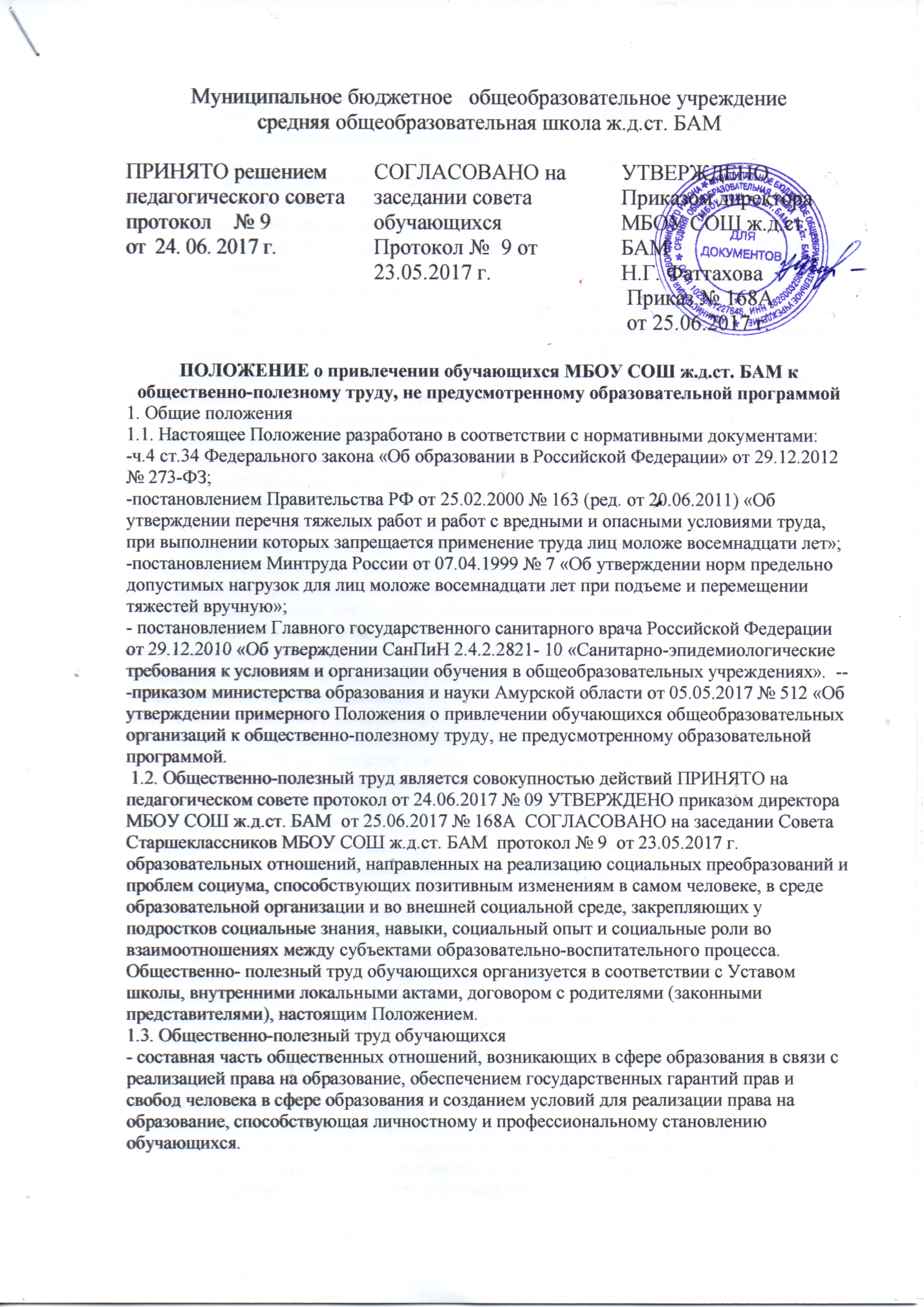 Это добровольная деятельность обучающихся с согласия их родителей (законных представителей), с 14 лет - с согласия самих обучающихся на благо общеобразовательной организации и муниципального образования. 1.4. Обучающиеся при выполнении общественно-полезной работы должны соблюдать правила техники безопасности, установленные режимы труда и отдыха, соответствующие их возрасту и состоянию здоровья. 1.5. От общественно-полезной работы могут быть освобождены обучающиеся на основании медицинских справок и иных уважительных причин (по заявлению родителей). 2. Основные задачи Основными задачами общественно-полезного труда обучающихся являются: 2.1. Формирование у обучающихся осознанной потребности в труде, уважения к людям труда, заботливого и бережного отношения к окружающему миру, формирование навыков коллективной деятельности, воспитание трудовой и учебной дисциплины. 2.2. Ознакомление обучающихся на практике с основами современного производства, формирование интереса к рабочим профессиям, закрепление умений и навыков, знаний, получаемых в процессе трудового и профессионального обучения, профильной и общеобразовательной подготовки. 2.3. Формирование представлений об особенностях профессий своего муниципального образования (региона), их востребованности на современном рынке труда. 2.4. Самообслуживание обучающихся по наведению чистоты и порядка в здании МБОУ СОШ ж.д.ст. БАМ  и классных кабинетах. 2.5. Оказание обучающимися МБОУ СОШ ж.д.ст. БАМ  посильной помощи в благоустройстве школы и прилегающей к ней пришкольной территории.3. Содержание и организация общественно-полезного труда 3.1. Социально-значимая деятельность, общественно-полезный труд обучающихся основаны на следующих принципах: - учет интересов и возрастных особенностей обучающихся;  -единство учебной и воспитательной работы;  -общественно полезная направленность;  -творческая инициатива и самостоятельность обучающихся. 3.2. Главными направлениями общественно полезного труда являются:-  общественная работа - активное участие в работе класса, в организации школьных и классных мероприятий, художественной самодеятельности, спортивной работе;  -дежурство по школе, участие в субботниках на территории школы и на закрепленной территории;  -овладение основами экономики и организации сельскохозяйственной опытнической работы (работа на учебно-опытном участке: перекопка почвы, посадка, прополка, уход за растениями;  -участие в труде по самообслуживанию (поддержание порядка и чистоты в классе, уборка мастерских, несложный ремонт школьной мебели;  -ремонт учебной и художественной литературы, учебно-наглядных пособий;  генеральная уборка школьных помещений после каждой четверти (мытьё стен, подоконников, школьной мебели); - мелкий ремонт мебели: подкручивание болтов, гаек, стяжка металлическим уголком столов и стульев. 3.3. При организации работы следует учитывать возрастные особенности учащихся. 3.4. В начальных классах допускается следующая работа:  -в 1 классе - активное участие в работе актива класса, дежурство- в 4 классе (полив цветов, протирание классной доски), участие в организации классных мероприятий, участие в художественной самодеятельности, спортивных мероприятиях;  ---во 2 - 4 классах - активное участие в работе актива класса, дежурство в классе (полив цветов, протирание классной доски), участие в организации школьных и классных мероприятий, уход за растениями в коридорах школы, участие в художественной самодеятельности, спортивных соревнованиях;  -в 5 - 7 классах - активное участие в работе актива класса, дежурство в классе (полив цветов, протирание классной доски, наведение порядка и чистоты в классе), дежурство по школе, участие в организации школьных и классных мероприятий, участие в художественной самодеятельности, спортивных мероприятиях, оказание помощи в соблюдении и поддержании образцового порядка в школьных помещениях и на закрепленном участке территории школы, работа на учебно-опытном участке : посадка, прополка, уход за растениями, сельскохозяйственная опытническая работа, уборка мастерских, несложный ремонт школьной мебели, ремонт учебной и художественной литературы, учебно-наглядных пособий;  в 8, 9, 10, 11 классах - активное участие в работе актива класса, дежурство по школе, участие в организации школьных и классных мероприятий, участие в художественной самодеятельности, в спортивной жизни школы, оказание помощи в соблюдении и поддержании образцового порядка в школьных помещениях и на закрепленном участке территории школы, изготовление учебных макетов и т.д., работа на учебно-опытном участке: перекопка почвы, посадка, прополка, уход за растениями, сельскохозяйственная опытническая работа, поддержание порядка и чистоты в классе, уборка мастерских, несложный ремонт школьной мебели, ремонт учебной и художественной литературы, учебно- наглядных пособий. 3.5. В течение учебного года общественно-полезный труд обучающихся осуществляется с письменного согласия родителей и обучающихся. Работы проводятся не чаще одного раза в неделю продолжительностью:  для обучающихся 1 - 4 классов - не более 30 мин.;  для обучающихся 5 - 9 классов - не более 40 мин.;  для обучающихся 10-11 классов - не более 60 мин. 3.6. Письменное согласие родителей об участии детей в общественно - полезном труде берётся ежегодно, в период начала нового учебного года и действует до конца текущего учебного года. 3.7. Письменное согласие обучающихся об участии в общественно- полезном труде может быть получено при достижении ими возраста 14 лет.  3.8. Общественно-полезный труд организуется и проводится классным руководителем, заместителями директора по учебно-воспитательной и административно-хозяйственной работе. 3.9. График проведения работ определяет классный руководитель при согласовании с заместителем руководителя общеобразовательной организации по учебно-воспитательной работе. График работ может корректироваться с учетом погодных условий, вида проводимых работ и занятости обучающихся. 3.10. Перед выполнением каждого направления общественно- полезного труда проводится родительское собрание, собрание (классный час) обучающихся, на которых обучающихся и их родителей (законных представителей) знакомят с видами общественно-полезного труда. 3.11. Освобождение обучающихся, занимающихся в спортивных, музыкальных, художественных школах, от общественно-полезного труда осуществляется приказом директора МБОУ СОШ ж.д.ст.БАМ. При наличии у обучающихся противопоказаний к физическому труду обучающиеся по согласованию с родителями (законными представителями) могут привлекаться к работе в библиотеке, оформительской и иной посильной деятельности. 3.12. В ходе организации общественно-полезного труда могут проводиться акции, направленные на:  профилактику детского дорожно-транспортного травматизма;  профилактику наркомании, токсикомании, алкоголизма, злоупотребления ПАВ и социально опасных заболеваний;  развитие волонтерского движения, научно-исследовательской и экспериментальной деятельности;  проведение шефской и тимуровской работы по оказанию посильной помощи социально-незащищённым слоям населения (ветеранам военных действий, участникам трудового фронта, одиноким пожилым людям);  организацию работы кружков культурно-эстетической, экскурсионно- краеведческой, спортивно-секционной и физкультурно-массовой направленности. 4. Общие требования безопасности 4.1. Обучающиеся при выполнении общественно-полезной работы должны соблюдать правила техники безопасности, установленные режимы труда и отдыха. 4.2. При выполнении общественно-полезной работы должна быть медицинская аптечка, укомплектованная необходимыми медикаментами и перевязочными средствами для оказания первой помощи при травмах.  4.3. При несчастном случае руководитель общественно-полезной работы (пострадавший или очевидец несчастного случая) обязаны сообщить об этом в администрацию общеобразовательной организации. 4.4. В процессе работы обучающиеся должны соблюдать порядок выполнения работ, правильно применять рабочий инвентарь и инструмент, соблюдать правила техники безопасности. 4.5. Руководитель общеобразовательной организации организует общественно-полезный труд обучающихся в строгом соответствии с правилами и нормами охраны труда, несёт личную ответственность за безопасные условия труда обучающихся. 4.6. Обучающиеся допускаются к участию в общественно-полезном труде после обучения безопасным приёмам труда, проведения с ними инструктажа по технике безопасности с регистрацией в журнале установленной формы. 4.7. Запрещается привлечение школьников к работам, противопоказанным их возрасту, опасным с точки зрения здоровья (ядохимикатами, красками, запрещёнными органами Роспотребнадзора, опасными растениями, с подъёмом и перемещением тяжестей свыше установленной нормы для подростков), а также в эпидемиологическом отношении. 4.8. Запрещается привлечение обучающихся к работам в ночное время и праздничные дни. Ответственные должностные лица несут личную ответственность за безопасные условия труда обучающихся, их жизнь и здоровье. 4.9. Формы организации общественно-полезного труда обучающихся различны и зависят от его содержания и объёма, постоянного или временного характера работы, возраста обучающихся. 4.10. Руководитель общественно-полезного труда обучающихся, назначенный приказом директора МБОУ СОШ ж.д.ст. БАМ обязан:  нести персональную ответственность за жизнь и здоровье обучающихся;  участвовать в разработке плана работы общеобразовательной организации на текущий учебный год и обеспечивать его выполнение;  составлять график работы и распределять обязанности между обучающимися;  проводить инструктажи по технике безопасности со всеми участниками общественно-полезного труда;  следить за соблюдением режима труда и отдыха, санитарно- гигиеническим условиями труда обучающихся в соответствии с санитарными нормами и правилами, утвержденными постановлением Главного государственного санитарного врача Российской Федерации от 29.12.2010 № 189 «Об утверждении СанПиН 2.4.2.2821-10 «Санитарно-эпидемиологические требования к условиям и организации обучения в общеобразовательных учреждениях». 5. Требования безопасности перед началом работы 5.1. Надеть одежду и обувь, соответствующую конкретным погодным условиям и не затрудняющую движений. В жаркие солнечные дни надеть светлый головной убор. При работе по необходимости надеть перчатки. 5.2. Проверить исправность рабочего инструмента и инвентаря. 5.3. Убедиться в наличии и укомплектованности медицинской аптечки. 6. Требования безопасности во время работы 6.1. Соблюдать осторожность при работе с использованием инструмента и инвентаря, переносить его только в вертикальном положении заостренной частью вниз, не передавать его друг другу броском, не класть на землю заостренной частью вверх, не направлять заостренной частью на себя и своих товарищей. 6.2. Не использовать рабочий инструмент и инвентарь, предназначенный для работы взрослым. Масса любого рабочего инструмента, используемого обучающимися до 10 лет, не должна превышать 400 - 600 г., ручки рабочего инвентаря должны быть округлыми, гладкими, без заусенцев и трещин, прочно насаженными, немного короче и на 2-3 см в диаметре меньше, чем для взрослых. 6.3. При переноске земли, воды и пр. не превышать предельно допустимую норму переноски тяжестей:  для обучающихся начальных классов - не более 3 кг,  для обучающихся 14 лет - девушки - 3 кг, юноши - 6 кг, 15 лет - девушки - 4 кг, юноши - 7 кг, 16 лет - девушки - 5 кг, юноши - 11 кг, 17 лет - девушки - 6 кг, юноши - 13 кг. 6.4. Для предотвращения быстрого переутомления необходимо чередовать виды работ, а также после каждых 45 мин. работы делать перерыв на 15 мин. для активного отдыха. 6.5. Общая продолжительность ежедневной работы обучающихся в период летних каникул не должна превышать:  для обучающихся 1 - 2 классов - 40 мин.;  для обучающихся 3 - 4 классов - 1 часа;  для обучающихся 5 - 8 классов - 2 часа; 6.6. Очистку почвы от посторонних предметов (камней, осколков стекол, кусков металла и пр.) производить только с помощью лопат, грабель и другого инвентаря, не собирать их незащищенными руками. 6.7. При работе по прополке во избежание порезов рук работать только в перчатках. 6.8. Запрещается какая-либо работа обучающихся с ядохимикатами, инсектицидами и гербицидами. 7. Требования безопасности в аварийных ситуациях7.1. При выходе из строя рабочего инструмента и инвентаря или его затупления прекратить работу и сообщить об этом руководителю работ. 7.2. При получении травмы сообщить об этом руководителю работ, который обязан оказать первую помощь пострадавшему, сообщить администрации МБОУ СОШ ж.д.ст.БАМ, при необходимости отправить пострадавшего в ближайшее лечебное учреждение. 8. Требования безопасности по окончании работы 8.1. Очистить и сдать на хранение рабочий инструмент или сельскохозяйственный инвентарь. 8.2. Тщательно вымыть руки с мылом. 9. Нормативно-организационное обеспечение общественно-полезного труда 9.1 .Организация и реализация общественно-полезного труда сопровождается наличием следующих документов: приказ директора МБОУ СОШ ж.д.ст. БАМ  о назначении ответственного за организацию общественно-полезного труда; -приказ директора МБОУ СОШ ж.д.ст. БАМ  о назначении ответственных за организацию общественно-полезного труда по отдельным направлениям (блокам работы);- план-график общественно-полезного труда на текущий учебный год и летний период, согласованный с Управляющим советом МБОУ СОШ ж.д.ст. БАМ  и утвержденный приказом директора; -функциональные обязанности ответственных лиц по направлениям деятельности; инструкции по технике безопасности при выполнении видов практической деятельности; протоколы педагогических советов, заседаний Управляющего совета, родительских собраний, собраний (классных часов) обучающихся, на которых рассматриваются вопросы организации общественно-полезного труда; заявления-согласия представителей); журналы проведения инструктажей по технике безопасности; журнал учета времени практической деятельности обучающихся. Приложения  Директору МБОУ СОШ ж.д.ст. БАМ  от ______________________ _________________________ __тел._____________________ Заявления родителей на согласие для привлечения его к общественно-полезному труду Я, _______________________________________________________________ (Ф.И.О. родителей) родитель (законный представитель) ученицы (ка)___________класса ____________________________________________ (Ф.И.О. учащегося) Согласна (не согласна) на привлечение моего ребенка к общественно- полезному труду, не связанному с учебной деятельностью. Срок действия согласия: с 1 сентября___________года до ____________ . Фамилия__________________________(подпись)________ Дата _________ ----------------------------------------------------------------------------------------------------------------------------------------Директору МБОУ СОШ ж.д.ст. БАМ  от ______________________ _________________________ __тел._____________________ Заявления родителей на согласие для привлечения его к общественно-полезному труду Я, _______________________________________________________________ (Ф.И.О. родителей) родитель (законный представитель) ученицы (ка)___________класса ____________________________________________ (Ф.И.О. учащегося) Согласна (не согласна) на привлечение моего ребенка к общественно- полезному труду, не связанному с учебной деятельностью. Срок действия согласия: с 1 сентября___________года до ____________ . Фамилия__________________________(подпись)_____________ Дата _______________--------------------------------------------------------------------------------------------------------------------- Директору МБОУ СОШ ж.д.ст. БАМ от ______________________ _________________________ __тел._____________________ Заявления 14-летнего обучающегося на согласие для привлечения его к общественно-полезному труду Я, _______________________________________________________________ (Ф.И.О. учащегося ) Ученица (к) ___________класса согласен (не согласен) на участие в общественно- полезному труду, не связанному с учебной деятельностью. Срок действия согласия: с 1 сентября___________года до ____________ . Фамилия__________________________(подпись)___________ Дата_______ 